www.fire.ca.gov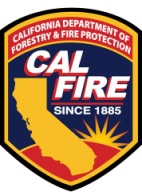 ROUND FIREINCIDENTROUND FIREINCIDENTROUND FIREINCIDENTROUND FIREINCIDENTInitial Update Update FinalFebruary 11, 2015, 1730hrsFebruary 11, 2015, 1730hrsFebruary 11, 2015, 1730hrsFebruary 11, 2015, 1730hrsPublic Information Officer: LIZ BROWN Public Information Officer: LIZ BROWN                         PIO Contact Line : (909) 289-8124                   Fire Information Line: (909) 881-6949                         PIO Contact Line : (909) 289-8124                   Fire Information Line: (909) 881-6949 Location:Location:West of Highway 395 at the Sherwin GradeWest of Highway 395 at the Sherwin GradeWest of Highway 395 at the Sherwin GradeWest of Highway 395 at the Sherwin GradeWest of Highway 395 at the Sherwin GradeWest of Highway 395 at the Sherwin GradeWest of Highway 395 at the Sherwin GradeWest of Highway 395 at the Sherwin GradeWest of Highway 395 at the Sherwin GradeWest of Highway 395 at the Sherwin GradeWest of Highway 395 at the Sherwin GradeWest of Highway 395 at the Sherwin GradeWest of Highway 395 at the Sherwin GradeWest of Highway 395 at the Sherwin GradeWest of Highway 395 at the Sherwin GradeWest of Highway 395 at the Sherwin GradeWest of Highway 395 at the Sherwin GradeWest of Highway 395 at the Sherwin GradeWest of Highway 395 at the Sherwin GradeWest of Highway 395 at the Sherwin GradeWest of Highway 395 at the Sherwin GradeEst. Acres:Est. Acres:Est. Acres:7,000 acres7,000 acres7,000 acres7,000 acres7,000 acres7,000 acres7,000 acresCounty:County:Inyo / Mono CountyInyo / Mono CountyInyo / Mono CountyInyo / Mono CountyInyo / Mono CountyInyo / Mono CountyInyo / Mono County% Containment:% Containment: 98 % 98 %Report Date:Report Date:Report Date:Report Date:February 6, 2015February 6, 2015February 6, 2015February 6, 2015February 6, 2015February 6, 2015February 6, 2015February 6, 2015February 6, 2015February 6, 2015February 6, 2015 Report Time : Report Time :1407 hrs 1407 hrs 1407 hrs 1407 hrs 1407 hrs 1407 hrs Injuries:4 Firefighters4 Firefighters4 Firefighters4 Firefighters4 Firefighters4 Firefighters4 Firefighters4 Firefighters4 Firefighters4 Firefighters4 Firefighters4 FirefightersCause:Under InvestigationUnder InvestigationUnder InvestigationUnder InvestigationUnder InvestigationUnder InvestigationUnder InvestigationUnder InvestigationUnder InvestigationStructures Threatened:Structures Threatened:Structures Threatened:Structures Threatened:Structures Threatened:Structures Threatened:Structures Threatened:Structures Threatened:Structures Threatened:No immediate threats No immediate threats No immediate threats No immediate threats No immediate threats No immediate threats Structures Destroyed:Structures Destroyed:Structures Destroyed:Structures Destroyed:Structures Destroyed:40 Destroyed / 5 Damaged40 Destroyed / 5 Damaged40 Destroyed / 5 Damaged  Lead Agency:  Lead Agency:  Lead Agency:  Lead Agency:  Lead Agency:CAL FIRE – BDU CAL FIRE – BDU CAL FIRE – BDU CAL FIRE – BDU CAL FIRE – BDU CAL FIRE – BDU CAL FIRE – BDU CAL FIRE – BDU CAL FIRE – BDU CAL FIRE – BDU CAL FIRE – BDU CAL FIRE – BDU CAL FIRE – BDU CAL FIRE – BDU CAL FIRE – BDU CAL FIRE – BDU CAL FIRE – BDU CAL FIRE – BDU RESOURCES ASSIGNEDRESOURCES ASSIGNEDRESOURCES ASSIGNEDRESOURCES ASSIGNEDRESOURCES ASSIGNEDRESOURCES ASSIGNEDRESOURCES ASSIGNEDRESOURCES ASSIGNEDRESOURCES ASSIGNEDRESOURCES ASSIGNEDRESOURCES ASSIGNEDRESOURCES ASSIGNEDRESOURCES ASSIGNEDRESOURCES ASSIGNEDRESOURCES ASSIGNEDRESOURCES ASSIGNEDRESOURCES ASSIGNEDRESOURCES ASSIGNEDRESOURCES ASSIGNEDRESOURCES ASSIGNEDRESOURCES ASSIGNEDRESOURCES ASSIGNEDRESOURCES ASSIGNEDFire Engines:Fire Engines:Fire Engines:Fire Engines:Fire Engines:Fire Engines:Fire Engines:Fire Engines:121212Hand Crews:Hand Crews:Hand Crews:Hand Crews:Hand Crews:66Bulldozers:Bulldozers:Bulldozers:Bulldozers:1Lead Aircraft:Lead Aircraft:Lead Aircraft:Lead Aircraft:Lead Aircraft:Lead Aircraft:Lead Aircraft:Lead Aircraft:000Helicopters:  Helicopters:  Helicopters:  Helicopters:  Helicopters:  00Water Tenders:Water Tenders:Water Tenders:Water Tenders:1Heli-Tankers:Heli-Tankers:Heli-Tankers:Heli-Tankers:Heli-Tankers:Heli-Tankers:Heli-Tankers:Heli-Tankers:000Air Attack:Air Attack:Air Attack:Air Attack:Air Attack:00Fix Wing AircraftFix Wing AircraftFix Wing AircraftFix Wing Aircraft0Air Tankers:Air Tankers:Air Tankers:Air Tankers:Air Tankers:Air Tankers:Air Tankers:Air Tankers:000Overhead:Overhead:Overhead:Overhead:Overhead:2525Misc. Equipment:Misc. Equipment:Misc. Equipment:Misc. Equipment:0TOTAL PERSONNEL ASSIGNEDTOTAL PERSONNEL ASSIGNEDTOTAL PERSONNEL ASSIGNEDTOTAL PERSONNEL ASSIGNEDTOTAL PERSONNEL ASSIGNEDTOTAL PERSONNEL ASSIGNEDTOTAL PERSONNEL ASSIGNEDTOTAL PERSONNEL ASSIGNEDTOTAL PERSONNEL ASSIGNEDTOTAL PERSONNEL ASSIGNEDTOTAL PERSONNEL ASSIGNEDTOTAL PERSONNEL ASSIGNEDTOTAL PERSONNEL ASSIGNEDTOTAL PERSONNEL ASSIGNEDTOTAL PERSONNEL ASSIGNEDTOTAL PERSONNEL ASSIGNEDTOTAL PERSONNEL ASSIGNEDTOTAL PERSONNEL ASSIGNEDTOTAL PERSONNEL ASSIGNEDTOTAL PERSONNEL ASSIGNEDTOTAL PERSONNEL ASSIGNEDTOTAL PERSONNEL ASSIGNED100+CURRENT SITUATION:CURRENT SITUATION:CURRENT SITUATION:CURRENT SITUATION:CURRENT SITUATION:CURRENT SITUATION:CURRENT SITUATION:CURRENT SITUATION:CURRENT SITUATION:CURRENT SITUATION:CURRENT SITUATION:CURRENT SITUATION:CURRENT SITUATION:CURRENT SITUATION:CURRENT SITUATION:CURRENT SITUATION:CURRENT SITUATION:CURRENT SITUATION:CURRENT SITUATION:CURRENT SITUATION:CURRENT SITUATION:CURRENT SITUATION:CURRENT SITUATION:Smoking debris may be seen on the western edge of the fire but do not pose a threat to residents.Repopulation for Paradise and Swall Meadows residents began Monday at 4 p.m.  Residents Swall Meadows will need a valid form of identification. Residents must obtain an access pass from the Mono County Sheriff Department at Lower Rock Creek just north of the Paradise Fire Station. Residents will need to use extreme caution in and around damaged and destroyed homes. Structural instability, hot ash pockets, and fire weaken chimneys pose a risk for injury. Hazardous chemicals may remain in the ash and soil.Smoking debris may be seen on the western edge of the fire but do not pose a threat to residents.Repopulation for Paradise and Swall Meadows residents began Monday at 4 p.m.  Residents Swall Meadows will need a valid form of identification. Residents must obtain an access pass from the Mono County Sheriff Department at Lower Rock Creek just north of the Paradise Fire Station. Residents will need to use extreme caution in and around damaged and destroyed homes. Structural instability, hot ash pockets, and fire weaken chimneys pose a risk for injury. Hazardous chemicals may remain in the ash and soil.Smoking debris may be seen on the western edge of the fire but do not pose a threat to residents.Repopulation for Paradise and Swall Meadows residents began Monday at 4 p.m.  Residents Swall Meadows will need a valid form of identification. Residents must obtain an access pass from the Mono County Sheriff Department at Lower Rock Creek just north of the Paradise Fire Station. Residents will need to use extreme caution in and around damaged and destroyed homes. Structural instability, hot ash pockets, and fire weaken chimneys pose a risk for injury. Hazardous chemicals may remain in the ash and soil.Smoking debris may be seen on the western edge of the fire but do not pose a threat to residents.Repopulation for Paradise and Swall Meadows residents began Monday at 4 p.m.  Residents Swall Meadows will need a valid form of identification. Residents must obtain an access pass from the Mono County Sheriff Department at Lower Rock Creek just north of the Paradise Fire Station. Residents will need to use extreme caution in and around damaged and destroyed homes. Structural instability, hot ash pockets, and fire weaken chimneys pose a risk for injury. Hazardous chemicals may remain in the ash and soil.Smoking debris may be seen on the western edge of the fire but do not pose a threat to residents.Repopulation for Paradise and Swall Meadows residents began Monday at 4 p.m.  Residents Swall Meadows will need a valid form of identification. Residents must obtain an access pass from the Mono County Sheriff Department at Lower Rock Creek just north of the Paradise Fire Station. Residents will need to use extreme caution in and around damaged and destroyed homes. Structural instability, hot ash pockets, and fire weaken chimneys pose a risk for injury. Hazardous chemicals may remain in the ash and soil.Smoking debris may be seen on the western edge of the fire but do not pose a threat to residents.Repopulation for Paradise and Swall Meadows residents began Monday at 4 p.m.  Residents Swall Meadows will need a valid form of identification. Residents must obtain an access pass from the Mono County Sheriff Department at Lower Rock Creek just north of the Paradise Fire Station. Residents will need to use extreme caution in and around damaged and destroyed homes. Structural instability, hot ash pockets, and fire weaken chimneys pose a risk for injury. Hazardous chemicals may remain in the ash and soil.Smoking debris may be seen on the western edge of the fire but do not pose a threat to residents.Repopulation for Paradise and Swall Meadows residents began Monday at 4 p.m.  Residents Swall Meadows will need a valid form of identification. Residents must obtain an access pass from the Mono County Sheriff Department at Lower Rock Creek just north of the Paradise Fire Station. Residents will need to use extreme caution in and around damaged and destroyed homes. Structural instability, hot ash pockets, and fire weaken chimneys pose a risk for injury. Hazardous chemicals may remain in the ash and soil.Smoking debris may be seen on the western edge of the fire but do not pose a threat to residents.Repopulation for Paradise and Swall Meadows residents began Monday at 4 p.m.  Residents Swall Meadows will need a valid form of identification. Residents must obtain an access pass from the Mono County Sheriff Department at Lower Rock Creek just north of the Paradise Fire Station. Residents will need to use extreme caution in and around damaged and destroyed homes. Structural instability, hot ash pockets, and fire weaken chimneys pose a risk for injury. Hazardous chemicals may remain in the ash and soil.Smoking debris may be seen on the western edge of the fire but do not pose a threat to residents.Repopulation for Paradise and Swall Meadows residents began Monday at 4 p.m.  Residents Swall Meadows will need a valid form of identification. Residents must obtain an access pass from the Mono County Sheriff Department at Lower Rock Creek just north of the Paradise Fire Station. Residents will need to use extreme caution in and around damaged and destroyed homes. Structural instability, hot ash pockets, and fire weaken chimneys pose a risk for injury. Hazardous chemicals may remain in the ash and soil.Smoking debris may be seen on the western edge of the fire but do not pose a threat to residents.Repopulation for Paradise and Swall Meadows residents began Monday at 4 p.m.  Residents Swall Meadows will need a valid form of identification. Residents must obtain an access pass from the Mono County Sheriff Department at Lower Rock Creek just north of the Paradise Fire Station. Residents will need to use extreme caution in and around damaged and destroyed homes. Structural instability, hot ash pockets, and fire weaken chimneys pose a risk for injury. Hazardous chemicals may remain in the ash and soil.Smoking debris may be seen on the western edge of the fire but do not pose a threat to residents.Repopulation for Paradise and Swall Meadows residents began Monday at 4 p.m.  Residents Swall Meadows will need a valid form of identification. Residents must obtain an access pass from the Mono County Sheriff Department at Lower Rock Creek just north of the Paradise Fire Station. Residents will need to use extreme caution in and around damaged and destroyed homes. Structural instability, hot ash pockets, and fire weaken chimneys pose a risk for injury. Hazardous chemicals may remain in the ash and soil.Smoking debris may be seen on the western edge of the fire but do not pose a threat to residents.Repopulation for Paradise and Swall Meadows residents began Monday at 4 p.m.  Residents Swall Meadows will need a valid form of identification. Residents must obtain an access pass from the Mono County Sheriff Department at Lower Rock Creek just north of the Paradise Fire Station. Residents will need to use extreme caution in and around damaged and destroyed homes. Structural instability, hot ash pockets, and fire weaken chimneys pose a risk for injury. Hazardous chemicals may remain in the ash and soil.Smoking debris may be seen on the western edge of the fire but do not pose a threat to residents.Repopulation for Paradise and Swall Meadows residents began Monday at 4 p.m.  Residents Swall Meadows will need a valid form of identification. Residents must obtain an access pass from the Mono County Sheriff Department at Lower Rock Creek just north of the Paradise Fire Station. Residents will need to use extreme caution in and around damaged and destroyed homes. Structural instability, hot ash pockets, and fire weaken chimneys pose a risk for injury. Hazardous chemicals may remain in the ash and soil.Smoking debris may be seen on the western edge of the fire but do not pose a threat to residents.Repopulation for Paradise and Swall Meadows residents began Monday at 4 p.m.  Residents Swall Meadows will need a valid form of identification. Residents must obtain an access pass from the Mono County Sheriff Department at Lower Rock Creek just north of the Paradise Fire Station. Residents will need to use extreme caution in and around damaged and destroyed homes. Structural instability, hot ash pockets, and fire weaken chimneys pose a risk for injury. Hazardous chemicals may remain in the ash and soil.Smoking debris may be seen on the western edge of the fire but do not pose a threat to residents.Repopulation for Paradise and Swall Meadows residents began Monday at 4 p.m.  Residents Swall Meadows will need a valid form of identification. Residents must obtain an access pass from the Mono County Sheriff Department at Lower Rock Creek just north of the Paradise Fire Station. Residents will need to use extreme caution in and around damaged and destroyed homes. Structural instability, hot ash pockets, and fire weaken chimneys pose a risk for injury. Hazardous chemicals may remain in the ash and soil.Smoking debris may be seen on the western edge of the fire but do not pose a threat to residents.Repopulation for Paradise and Swall Meadows residents began Monday at 4 p.m.  Residents Swall Meadows will need a valid form of identification. Residents must obtain an access pass from the Mono County Sheriff Department at Lower Rock Creek just north of the Paradise Fire Station. Residents will need to use extreme caution in and around damaged and destroyed homes. Structural instability, hot ash pockets, and fire weaken chimneys pose a risk for injury. Hazardous chemicals may remain in the ash and soil.Smoking debris may be seen on the western edge of the fire but do not pose a threat to residents.Repopulation for Paradise and Swall Meadows residents began Monday at 4 p.m.  Residents Swall Meadows will need a valid form of identification. Residents must obtain an access pass from the Mono County Sheriff Department at Lower Rock Creek just north of the Paradise Fire Station. Residents will need to use extreme caution in and around damaged and destroyed homes. Structural instability, hot ash pockets, and fire weaken chimneys pose a risk for injury. Hazardous chemicals may remain in the ash and soil.Smoking debris may be seen on the western edge of the fire but do not pose a threat to residents.Repopulation for Paradise and Swall Meadows residents began Monday at 4 p.m.  Residents Swall Meadows will need a valid form of identification. Residents must obtain an access pass from the Mono County Sheriff Department at Lower Rock Creek just north of the Paradise Fire Station. Residents will need to use extreme caution in and around damaged and destroyed homes. Structural instability, hot ash pockets, and fire weaken chimneys pose a risk for injury. Hazardous chemicals may remain in the ash and soil.Smoking debris may be seen on the western edge of the fire but do not pose a threat to residents.Repopulation for Paradise and Swall Meadows residents began Monday at 4 p.m.  Residents Swall Meadows will need a valid form of identification. Residents must obtain an access pass from the Mono County Sheriff Department at Lower Rock Creek just north of the Paradise Fire Station. Residents will need to use extreme caution in and around damaged and destroyed homes. Structural instability, hot ash pockets, and fire weaken chimneys pose a risk for injury. Hazardous chemicals may remain in the ash and soil.Smoking debris may be seen on the western edge of the fire but do not pose a threat to residents.Repopulation for Paradise and Swall Meadows residents began Monday at 4 p.m.  Residents Swall Meadows will need a valid form of identification. Residents must obtain an access pass from the Mono County Sheriff Department at Lower Rock Creek just north of the Paradise Fire Station. Residents will need to use extreme caution in and around damaged and destroyed homes. Structural instability, hot ash pockets, and fire weaken chimneys pose a risk for injury. Hazardous chemicals may remain in the ash and soil.Smoking debris may be seen on the western edge of the fire but do not pose a threat to residents.Repopulation for Paradise and Swall Meadows residents began Monday at 4 p.m.  Residents Swall Meadows will need a valid form of identification. Residents must obtain an access pass from the Mono County Sheriff Department at Lower Rock Creek just north of the Paradise Fire Station. Residents will need to use extreme caution in and around damaged and destroyed homes. Structural instability, hot ash pockets, and fire weaken chimneys pose a risk for injury. Hazardous chemicals may remain in the ash and soil.Smoking debris may be seen on the western edge of the fire but do not pose a threat to residents.Repopulation for Paradise and Swall Meadows residents began Monday at 4 p.m.  Residents Swall Meadows will need a valid form of identification. Residents must obtain an access pass from the Mono County Sheriff Department at Lower Rock Creek just north of the Paradise Fire Station. Residents will need to use extreme caution in and around damaged and destroyed homes. Structural instability, hot ash pockets, and fire weaken chimneys pose a risk for injury. Hazardous chemicals may remain in the ash and soil.Smoking debris may be seen on the western edge of the fire but do not pose a threat to residents.Repopulation for Paradise and Swall Meadows residents began Monday at 4 p.m.  Residents Swall Meadows will need a valid form of identification. Residents must obtain an access pass from the Mono County Sheriff Department at Lower Rock Creek just north of the Paradise Fire Station. Residents will need to use extreme caution in and around damaged and destroyed homes. Structural instability, hot ash pockets, and fire weaken chimneys pose a risk for injury. Hazardous chemicals may remain in the ash and soil. Road Closures:Evacuations:    Road Closures:Evacuations:    Road Closures:Evacuations:    Road Closures:Evacuations:    Road Closures:Evacuations:    Road Closures:Evacuations:   Open to residents onlyLifted Open to residents onlyLifted Open to residents onlyLifted Open to residents onlyLifted Open to residents onlyLifted Open to residents onlyLifted Open to residents onlyLifted Open to residents onlyLifted Open to residents onlyLifted Open to residents onlyLifted Open to residents onlyLifted Open to residents onlyLifted Open to residents onlyLifted Open to residents onlyLifted Open to residents onlyLifted Open to residents onlyLifted Open to residents onlyLifted Recovery Resources: Recovery Resources: Recovery Resources: Recovery Resources: Recovery Resources: Recovery Resources: Recovery Resources: American Red Cross will be available at the Crowley Lake Community Center  The Salvation Army will continue to be at the Tri County Fair groundsAmerican Red Cross will be available at the Crowley Lake Community Center  The Salvation Army will continue to be at the Tri County Fair groundsAmerican Red Cross will be available at the Crowley Lake Community Center  The Salvation Army will continue to be at the Tri County Fair groundsAmerican Red Cross will be available at the Crowley Lake Community Center  The Salvation Army will continue to be at the Tri County Fair groundsAmerican Red Cross will be available at the Crowley Lake Community Center  The Salvation Army will continue to be at the Tri County Fair groundsAmerican Red Cross will be available at the Crowley Lake Community Center  The Salvation Army will continue to be at the Tri County Fair groundsAmerican Red Cross will be available at the Crowley Lake Community Center  The Salvation Army will continue to be at the Tri County Fair groundsAmerican Red Cross will be available at the Crowley Lake Community Center  The Salvation Army will continue to be at the Tri County Fair groundsAmerican Red Cross will be available at the Crowley Lake Community Center  The Salvation Army will continue to be at the Tri County Fair groundsAmerican Red Cross will be available at the Crowley Lake Community Center  The Salvation Army will continue to be at the Tri County Fair groundsAmerican Red Cross will be available at the Crowley Lake Community Center  The Salvation Army will continue to be at the Tri County Fair groundsAmerican Red Cross will be available at the Crowley Lake Community Center  The Salvation Army will continue to be at the Tri County Fair groundsAmerican Red Cross will be available at the Crowley Lake Community Center  The Salvation Army will continue to be at the Tri County Fair groundsAmerican Red Cross will be available at the Crowley Lake Community Center  The Salvation Army will continue to be at the Tri County Fair groundsAmerican Red Cross will be available at the Crowley Lake Community Center  The Salvation Army will continue to be at the Tri County Fair groundsAmerican Red Cross will be available at the Crowley Lake Community Center  The Salvation Army will continue to be at the Tri County Fair groundsCOOPERATING AGENCIESCOOPERATING AGENCIESCOOPERATING AGENCIESCOOPERATING AGENCIESCOOPERATING AGENCIESCOOPERATING AGENCIESCOOPERATING AGENCIESCOOPERATING AGENCIESCOOPERATING AGENCIESCOOPERATING AGENCIESCOOPERATING AGENCIESCOOPERATING AGENCIESCOOPERATING AGENCIESCOOPERATING AGENCIESCOOPERATING AGENCIESCOOPERATING AGENCIESCOOPERATING AGENCIESCOOPERATING AGENCIESCOOPERATING AGENCIESCOOPERATING AGENCIESCOOPERATING AGENCIESCOOPERATING AGENCIESCOOPERATING AGENCIESUSFS – INF, BLM, Wheeler Crest Fire Department, Paradise Fire Department, Inyo County Sheriff, Mono County Sheriff, CHP, CAL TRANS, Cal OESUSFS – INF, BLM, Wheeler Crest Fire Department, Paradise Fire Department, Inyo County Sheriff, Mono County Sheriff, CHP, CAL TRANS, Cal OESUSFS – INF, BLM, Wheeler Crest Fire Department, Paradise Fire Department, Inyo County Sheriff, Mono County Sheriff, CHP, CAL TRANS, Cal OESUSFS – INF, BLM, Wheeler Crest Fire Department, Paradise Fire Department, Inyo County Sheriff, Mono County Sheriff, CHP, CAL TRANS, Cal OESUSFS – INF, BLM, Wheeler Crest Fire Department, Paradise Fire Department, Inyo County Sheriff, Mono County Sheriff, CHP, CAL TRANS, Cal OESUSFS – INF, BLM, Wheeler Crest Fire Department, Paradise Fire Department, Inyo County Sheriff, Mono County Sheriff, CHP, CAL TRANS, Cal OESUSFS – INF, BLM, Wheeler Crest Fire Department, Paradise Fire Department, Inyo County Sheriff, Mono County Sheriff, CHP, CAL TRANS, Cal OESUSFS – INF, BLM, Wheeler Crest Fire Department, Paradise Fire Department, Inyo County Sheriff, Mono County Sheriff, CHP, CAL TRANS, Cal OESUSFS – INF, BLM, Wheeler Crest Fire Department, Paradise Fire Department, Inyo County Sheriff, Mono County Sheriff, CHP, CAL TRANS, Cal OESUSFS – INF, BLM, Wheeler Crest Fire Department, Paradise Fire Department, Inyo County Sheriff, Mono County Sheriff, CHP, CAL TRANS, Cal OESUSFS – INF, BLM, Wheeler Crest Fire Department, Paradise Fire Department, Inyo County Sheriff, Mono County Sheriff, CHP, CAL TRANS, Cal OESUSFS – INF, BLM, Wheeler Crest Fire Department, Paradise Fire Department, Inyo County Sheriff, Mono County Sheriff, CHP, CAL TRANS, Cal OESUSFS – INF, BLM, Wheeler Crest Fire Department, Paradise Fire Department, Inyo County Sheriff, Mono County Sheriff, CHP, CAL TRANS, Cal OESUSFS – INF, BLM, Wheeler Crest Fire Department, Paradise Fire Department, Inyo County Sheriff, Mono County Sheriff, CHP, CAL TRANS, Cal OESUSFS – INF, BLM, Wheeler Crest Fire Department, Paradise Fire Department, Inyo County Sheriff, Mono County Sheriff, CHP, CAL TRANS, Cal OESUSFS – INF, BLM, Wheeler Crest Fire Department, Paradise Fire Department, Inyo County Sheriff, Mono County Sheriff, CHP, CAL TRANS, Cal OESUSFS – INF, BLM, Wheeler Crest Fire Department, Paradise Fire Department, Inyo County Sheriff, Mono County Sheriff, CHP, CAL TRANS, Cal OESUSFS – INF, BLM, Wheeler Crest Fire Department, Paradise Fire Department, Inyo County Sheriff, Mono County Sheriff, CHP, CAL TRANS, Cal OESUSFS – INF, BLM, Wheeler Crest Fire Department, Paradise Fire Department, Inyo County Sheriff, Mono County Sheriff, CHP, CAL TRANS, Cal OESUSFS – INF, BLM, Wheeler Crest Fire Department, Paradise Fire Department, Inyo County Sheriff, Mono County Sheriff, CHP, CAL TRANS, Cal OESUSFS – INF, BLM, Wheeler Crest Fire Department, Paradise Fire Department, Inyo County Sheriff, Mono County Sheriff, CHP, CAL TRANS, Cal OESUSFS – INF, BLM, Wheeler Crest Fire Department, Paradise Fire Department, Inyo County Sheriff, Mono County Sheriff, CHP, CAL TRANS, Cal OESUSFS – INF, BLM, Wheeler Crest Fire Department, Paradise Fire Department, Inyo County Sheriff, Mono County Sheriff, CHP, CAL TRANS, Cal OES